Отчетные задания к разделу «Военно – медицинская подготовка».Ситуационная задача № 1.  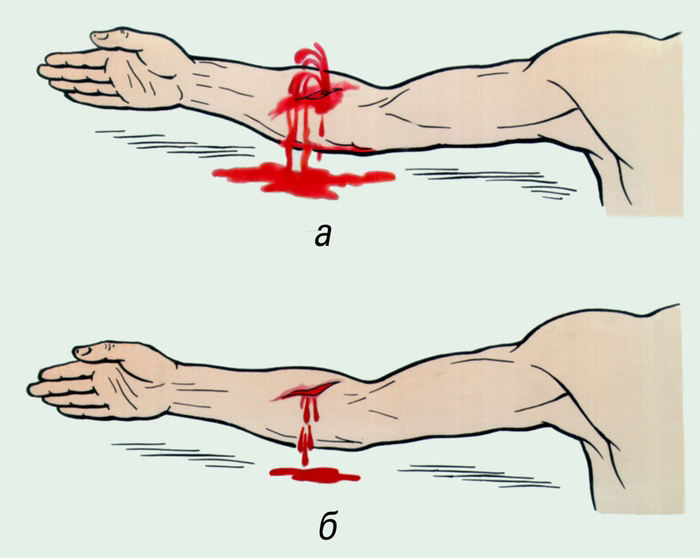 По рисунку определить  вид  кровотечения. Окажите помощь из имеющихся  подручных средств. 1. Какое кровотечение у пострадавшего? 2. По каким признакам вы определили вид кровотечения? 3. Какова последовательность оказания первой помощи? 4. Какие существуют способы временной остановки данного кровотечения? 5. Требуется ли доставка пострадавшего в лечебное учреждение? Ситуационная задача №2 .Вы обнаружили на улице человека без признаков жизни: сознание отсутствует, движений грудной клетки не видно, пульс не прощупывается. Решите задачу, ответив на поставленные вопросы. 1. Как установить, жив этот человек или умер? 2. Что необходимо предпринять, если человек еще жив? 3. Какими способами можно провести искусственное дыхание? 4. Где должны лежать руки при проведении непрямого массажа сердца? 5. О чем свидетельствует неуспешные реанимационные мероприятия? Ситуационная задача №3.Спортсмен-лыжник упал, спускаясь по горной трассе. Встать не может. Жалуется на боль в левой ноге в области голени, в ране видны отломки костей, кровотечение умеренное.1.Окажите первую медицинскую помощь.2.Какова последовательность оказания первой помощи?      3. Требуется ли доставка пострадавшего в лечебное учреждение? 